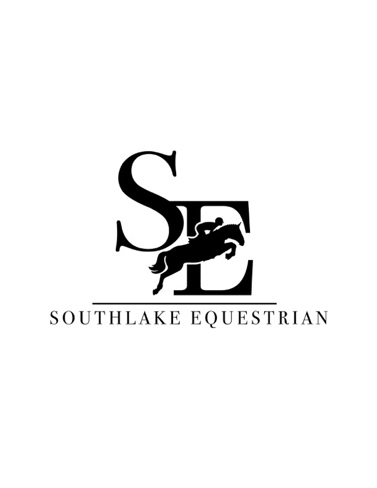 LESSON ACADEMYFALL 2022 SEMESTER Thank you for your interest in our Lesson Academy! This program is designed for aspiring equestrians who wish to become experienced horse-people, learn riding competency, learn what is necessary to compete and build a foundation of knowledge, confidence, safety standards and of course learn to ride a horse in the hunter/jumper style of riding. We use a comprehensive curriculum (attached) to facilitate the understanding of what to expect, test each rider’s strength, balance and natural abilities as well as instill a step building and comprehensive approach to becoming an accomplished equestrian! The program meets two times per week and is tuition based on each session (Fall, Spring & Summer). In order to be able to minimize the time spent counting lesson dates, collecting payments and the extreme time consumption of scheduling lessons each week, our Academy is adhering to a tuition based/session based type of enrollment. Payment is due and payable at the beginning of each semester for a 5% discount or set up Quick books auto pay method where the total cost is divided into 4 equal payments and automatically debited from your chosen method of payment. Please note, service fee of 3% will apply. Each semester offers the opportunity to re-register and students can adjust their riding times & days during the re-registration period before each semester. Lessons are held at the top of each hour at 3:00, 4:00, 5:00 and 6:00 PM/Tuesday - Friday.  Earlier times are available by request. Each semi-private lesson consists of 3 or less riders. Times & days are reserved during the registration period and must be adhered to during the entire semester. If a student needs to miss a lesson due to a schedule conflict or illness, there will be a designated make-up day on a scheduled Monday that they have the opportunity to attend and will be available 3X/semester should horse and instructor availability allow. If inclement weather occurs, lessons are not cancelled but instructors can hold in-barn/unmounted lessons and cover important subjects such as equine health & first aid, equipment maintenance & care, equine nutrition & hydration, stable management, as well as equine hygiene & grooming techniques. Our program encourages students to attend the entire 2 hours of Academy time to learn, observe and help out the less-experienced riders joining. We want to foster a team/mentor model for all of our aspiring equestrians and help every student feel welcomed and accepted.  During the course of each semester, students will have the opportunity to attend our various holiday parties, pizza nights, guest speakers and Q&A’s. We believe that this approach encourages an atmosphere of learning, equine education and safety. At the conclusion of our Spring Semester, we will hold a “Graduation Demonstration” so that each rider can plan, coordinate and demonstrate the skills that he/she has acquired during the year in our academy. The instructors will help guide each rider with building a plan for this exciting event and help each rider achieve specific goals to work towards. Appropriate Riding Attire/EquipmentEach student is expected to purchase their own ASTM approved riding helmet, breeches, paddock boots, half chaps or tall boots (12 yrs +) and gloves.  Riders are expected to wear a fitted shirt that can be tucked into their breeches with a belt. Form fitting clothing is essential for riding safety and the ability to adjust and correct a riders’ balance & position in the saddle. Riders should absolutely NOT wear baggy and loose fitting clothing as it can potentially get caught on something and can affect their balance. Riders should have their hair pulled back in a low ponytail or braid and/or secured with a hairnet.  Please do not allow your rider to show up at the barn with their hair in their eyes.  As riding competency increases and jumping is introduced to your student, they should begin to plan to purchase their own saddle. Our trainers are happy to coordinate a saddle fitting appointment with our designated CWD representative who can walk you through the process.  All riding attire can be purchased at either Quail Hollow Tack, Flower Mound, TX or Dover Saddlery, Dallas, TX. Helmet fit is essential to concussion safety and therefore should be fitted by a professional at one of the above-mentioned stores. Please note, helmets must be replaced after a rider fall or impact.  Helmets should also be replaced when fit is compromised by a change in hair length and style.  Tuition & PoliciesApplication/Registration Fee - $200 serves as a place holder for your student. It is non-refundable and is applied to our equine supplies used in the Lesson Academy $2,400 / semester – Fall Semester August 15th – December 16th (Lessons 2X/week) $1,200 additional if student wishes to lesson 3X/week – Waitlist Only & Confirmed week of 8/15 Payment can be made in either 4 installments of $600 or in one payment in full of $2,400. If paying in full, you will receive a 5% discount if payment is received by August 4th and tuition is paid in full. Fall & Spring semesters are based on a 17-18 week program and calculated as such. If paying in 4 installments, our quick books system will use auto pay and charge your card. Please note, a 3% service charge is added.  Checks are accepted if payment is in full only. Once enrolled in our Academy, tuition is non-refundable for any reason whatsoever. If a student is injured, he/she is encouraged to attend their scheduled sessions and observe the skills that are taught during their lesson. If rider is sick and cannot make his/her lesson, we can place this rider on a waitlist and they are eligible for the next designated make-up lesson scheduled on the LA calendar. If a student cannot attend their designated lesson time/day, 24 hours noticed must be made via email in order for that student to be eligible to attend a “designated make-up lesson” If a student “no-shows”, they will NOT be eligible for the “designated make-up lesson”. This policy is in place to create a fair and equitable opportunity for riders to attend a make-up lesson who are committed and have a true desire to progress. It is also a policy that discourages riders to defer to the make up when they don’t feel like riding during their time. Please adhere to the attached calendar to see when our program is open and closed for holidays. We are making every effort to align with the local school districts in our area as well as popular times for family vacations. If a student wishes to ride more than 2X/week, we will place them on a waiting list before determining horse and instructor availability. Every effort will be made to accommodate this request in a timely manner. Please note, once placed in an additional lesson, the rider is expected to keep this day/time for the duration of the semester. For riders wishing to ride 3X/week, the price is an additional $1200/semester which will be added to your semester tuition and totaled at $3,600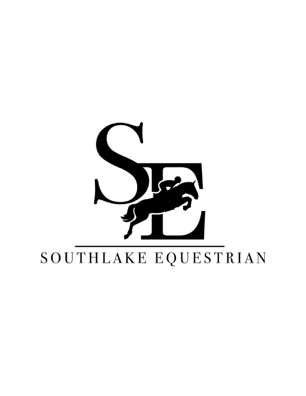 LESSON ACADEMY APPLICATION Rider Name: ____________________________________Rider DOB:______________Age:______Parent’s Name: ___________________________________Parent Phone:___________________Parent Email: ___________________________________Rider Cell #: _________________________Home Address: __________________________________________________Town: __________________________________. TX     Zip: _____________________School Rider Attends: __________________________________Current Grade: _________________Students in the Southlake Equestrian Lesson Academy meets 2X/week. There are 2 sessions to pick from. Please check session and time(s) that work best for your student and rank them by preference 1, 2, 3. (1=most preferred and 3=least preferred by still doeable. )Monday : Designated Lesson Make-Up Day Times TBA Session 1: Tuesday/Wednesday ________3:00 _______4:00______ 5:00_______ 6:00 ________Session 2: Thursday/Friday _______3:00 _______4:00 ______ 5:00_______ 6:00 ________3rd Lesson: I would like an additional lesson on _________________day/time. I understand that there is an additional charge of $1200/semester and that this is subject to availability. Comments: _________________________________________________________Financial ResponsibilityPreferred Method of Payment: Pay in Full ____________  or 4 Payments via auto Pay _________I understand that I am financially responsible for covering the costs of tuition to maintain my child’s place in the SE Lesson Academy. Failure to pay tuition will immediately forfeit this place and it will be given to the next student on our waiting list. Please note that spots are extremely limited in order to preserve the health of our valuable school horses. If opting to pay in 4 installments, payments are due the 15th of August, September, October & November. Payments are only accepted via auto pay on our quickbooks system. If you wish to discontinue your child’s enrollment, 30 days written notice must be given and we will discontinue debiting your account in 30 days from receipt of notice as long as all debts are settled. Name of Card Holder:_______________________________________Credit Card Type : ______________________________________Credit Card #: ____________________________________________ Exp Date:____________________Security Code: _______________________. Address of card holder if different from above: _____________________________________________***I agree to allow SE to charge my above-mentioned credit card on or around the 15th of August, September, October & November tuition dues. I understand that there is a 3% service charge for using QB auto pay. Signature of card holder: _______________________________________Date: ___________________I understand the policies and procedures associated with the Southlake Equestrian Lesson Academy. I would like for my rider to participate: Parent Signature: ____________________________________________ Date: ____________________Please note, that placements in our academy are on a first come, first served basis and all paperwork and deposits must be made no later than Thursday, August 4th to be eligible for 5% discount if Paid in Full. 